1. MotivateWhat is something you own, but never use?a gunsome medications sitting in the medicine cabinet for a long timea cast iron skilletsome old paint brushesa trunk in the atticphoto albums that are rarely viewed, sit on the shelfa lot of books that just decorate the shelvesan out of date digital tabletsome out of date computerscertain tools that sit in the toolboxa few pots and pans that just take up room2. TransitionConsider that as believers, we have a personal relationship with Jesus, the very Creator of the Universe.Do you make the most of that relationship?We should be involved in the encouragement and building up of one another in Christ.3. Bible Study3.1 Godly Character and FruitfulnessListen for Paul’s prayer list.Colossians 1:9-14 (NIV)  For this reason, since the day we heard about you, we have not stopped praying for you and asking God to fill you with the knowledge of his will through all spiritual wisdom and understanding. 10  And we pray this in order that you may live a life worthy of the Lord and may please him in every way: bearing fruit in every good work, growing in the knowledge of God, 11  being strengthened with all power according to his glorious might so that you may have great endurance and patience, and joyfully 12  giving thanks to the Father, who has qualified you to share in the inheritance of the saints in the kingdom of light. 13  For he has rescued us from the dominion of darkness and brought us into the kingdom of the Son he loves, 14  in whom we have redemption, the forgiveness of sins.According to verse 9, what is the focus and desire of Paul’s continued praying for the Colossians? they be filled with knowledge of God’s willspiritual wisdom understandingWhat can we learn about praying for others from Paul’s prayers for the Colossians? pray for specific spiritual strengthspray for more than just, “bless my kids” or “be with Mrs. Jones in the hospital”trust God for His power at work in specific ways in people’s livesdeclare God’s promises for specific needsFor what things does Paul give thanks to God?that we share in the inheritance of the saintswe are included in the kingdom of light (the realm where God’s light overpowers the darkness)we are rescued from that dominion of darkness (where spiritual darkness rules)we are brought into the kingdom of the Son (where Jesus rules)we have redemption from sin – the ransom has been paid to free us from the penalty and power of sinwe have been forgiven of our sinful condition and actionsWhat are some ways in which our prayers are not specific?“God bless            “  (fill in the name)“Bless the missionaries out in their mission field”“Help Mrs. Jones to feel better.”“Please fix the mess in our government”“Bless those folks in Ukraine in that war”“Help me at school tomorrow.”How does praying regularly and specifically contribute to our spiritual growth? God answers those prayerswe learn to depend on God, not on ourselves or other human helpwe learn to see God’s power at workConsider the song Learning to Lean – find a recording, post words to sing together
Based on these verses, what are some specific things our group can pray for this week? physical healthspiritual health, growthhunger and desire for God’s Wordprotection, wisdom, guidance, power in ministry for the pastor and church staffcourage to apply God’s Truth to our livesour government (local, state, federal)our schools, the teachers, our children and grandchildren in those schoolsoutreach ministries – locally, around the worldpersonal witness – that we be salt and light to those around usfamily, friends, neighbors who need Jesusrevival in our own lives, in all groups of our society3.2  Firmly Grounded in ChristListen for status with GodColossians 1:21-23 (NIV)  Once you were alienated from God and were enemies in your minds because of your evil behavior. 22  But now he has reconciled you by Christ's physical body through death to present you holy in his sight, without blemish and free from accusation-- 23  if you continue in your faith, established and firm, not moved from the hope held out in the gospel. This is the gospel that you heard and that has been proclaimed to every creature under heaven, and of which I, Paul, have become a servant.According to Colossians 1:21, what does it mean to be alienated from God and enemies in your mind because of your evil behavior?we were alienated from God implies we were His enemieswe acted against Himour evil thinking resulted in evil behaviorthose evil attitudes and actions were the result of our sinful conditionHow does Colossians 1:22 describe the reconciliation between believers and God through Christ's death?where we used to be enemies of God, now we have been lovingly adopted into His familyJesus’ physical death paid the price, took the judgment against our sinfulnessthe judgment against us has been paidwe are now considered holy, separated from sin, justifiedno accusation against us for sin is now possibleIn what ways does the concept of hope play a role in the Christian faith, particularly as outlined in Colossians 1:23?this is more than “I hope our team wins” kind of hopethis is “we now really have HOPE of forgiveness” – Jesus, the Hero of the story has come to the rescueit is made effective by one’s faith in what Jesus has done when you take the fact of Jesus work of redemption as Truth, personally for youHow does Paul's emphasis on the gospel's proclamation to all creation challenge us in our evangelism and outreach efforts?   (Note a discussion of verb tense  https://tinyurl.com/Greek-Verb-Tense for “has been proclaimed”)this is a powerful Truth that Paul is speaking ofthis is a life changing Truthnot only can it change our lives, but it can also change the lives of people close to us and people around the worldwhen we think of the Great Commission – this Truth is something that is a blessing, a benefit to share with peopleit’s more than just a responsibility to preach the Gospel, it is a blessing we can bring to othersonce they receive it, they will be glad they did3.3 Encourage OthersListen for opportunities to help othersColossians 1:24-29 (NIV)   Now I rejoice in what was suffered for you, and I fill up in my flesh what is still lacking in regard to Christ's afflictions, for the sake of his body, which is the church. 25  I have become its servant by the commission God gave me to present to you the word of God in its fullness-- 26  the mystery that has been kept hidden for ages and generations, but is now disclosed to the saints. 27  To them God has chosen to make known among the Gentiles the glorious riches of this mystery, which is Christ in you, the hope of glory. 28  We proclaim him, admonishing and teaching everyone with all wisdom, so that we may present everyone perfect in Christ. 29  To this end I labor, struggling with all his energy, which so powerfully works in me.Paul had never met the Colossian Christians; how could he have suffered for them?he was in prison for his role in advancing the gospel among the gentilesagonize over them in prayerconcern for their spiritual growthanxiety over the problems they faceddealing with false teachers in the churchhe suffered in taking the gospel to those who took the gospel to themWhy do you think that suffering, such as Paul endured as he wrote this letter, often serves to advance the gospel?forces people to choosesomehow it makes our faith something valuable, worth hanging on to, no matter whatvalidates the sincerity of the one preaching the messagewhen something is forbidden, people will want it all the morewhen a movement is driven “underground,” somehow it is perceived to be desirableif others are against it, then it must be a threat to them and indeed be powerful and worth pursuingThe Good News of Jesus Christ’s work of redemption is to be the main message of the church.  What are some ways, besides preaching, that the church can proclaim the message of Christ?benevolent ministries – a person cannot hear the gospel message if their hungry stomach is growling loudlysummer camp ministriesfilm ministries – from Billy Graham films to, the Jesus Film, to recent movies like Courageous.children’s Bible clubs, Royal  RangersSamaritan’s Purse Operation Christmas Child ministryChristian versions of scouting, (Christian Service Brigade, Awana)Drama presentations, seasonal musical presentationsdoor to door witnessingseminars for families, for finances, for addiction recoverymission tripsApplication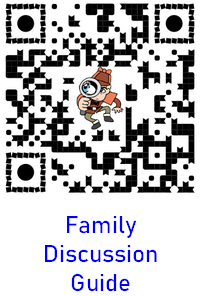 Evaluate. Assess your own spiritual maturity. Identify areas of strength and areas for improvement. Ask God to help you grow closer to Him.Model. Identify a new believer you will befriend and model spiritual maturity to. Plan regular times to meet together for encouragement and growth.Lead. Volunteer to lead a discipleship class at your church. Or, substitute for someone else so they can have a break and you can grow in your faith. Word Search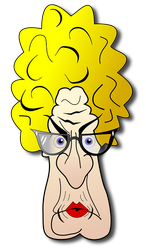 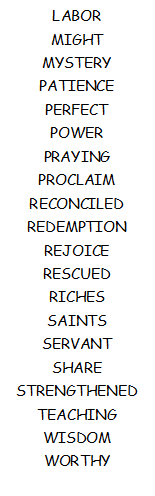 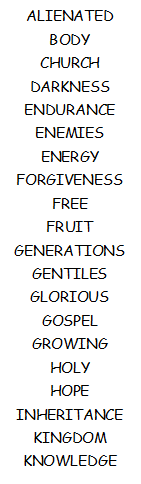 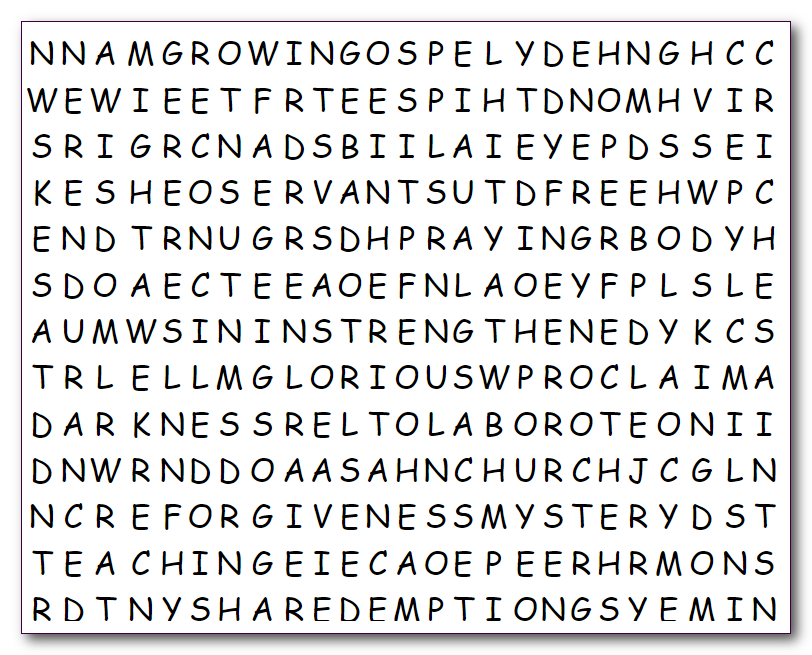 